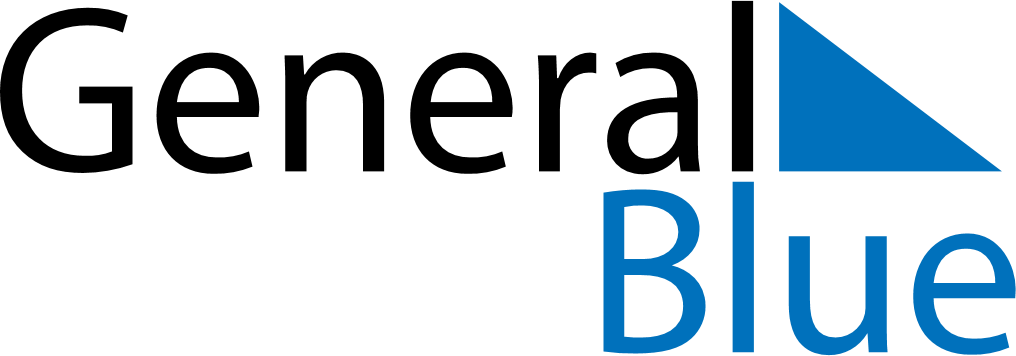 September 2024September 2024September 2024September 2024September 2024September 2024Llazice, Prizren, KosovoLlazice, Prizren, KosovoLlazice, Prizren, KosovoLlazice, Prizren, KosovoLlazice, Prizren, KosovoLlazice, Prizren, KosovoSunday Monday Tuesday Wednesday Thursday Friday Saturday 1 2 3 4 5 6 7 Sunrise: 6:02 AM Sunset: 7:11 PM Daylight: 13 hours and 9 minutes. Sunrise: 6:03 AM Sunset: 7:10 PM Daylight: 13 hours and 7 minutes. Sunrise: 6:04 AM Sunset: 7:08 PM Daylight: 13 hours and 4 minutes. Sunrise: 6:05 AM Sunset: 7:06 PM Daylight: 13 hours and 1 minute. Sunrise: 6:06 AM Sunset: 7:05 PM Daylight: 12 hours and 58 minutes. Sunrise: 6:07 AM Sunset: 7:03 PM Daylight: 12 hours and 55 minutes. Sunrise: 6:08 AM Sunset: 7:01 PM Daylight: 12 hours and 53 minutes. 8 9 10 11 12 13 14 Sunrise: 6:09 AM Sunset: 6:59 PM Daylight: 12 hours and 50 minutes. Sunrise: 6:10 AM Sunset: 6:58 PM Daylight: 12 hours and 47 minutes. Sunrise: 6:11 AM Sunset: 6:56 PM Daylight: 12 hours and 44 minutes. Sunrise: 6:12 AM Sunset: 6:54 PM Daylight: 12 hours and 41 minutes. Sunrise: 6:13 AM Sunset: 6:52 PM Daylight: 12 hours and 39 minutes. Sunrise: 6:14 AM Sunset: 6:50 PM Daylight: 12 hours and 36 minutes. Sunrise: 6:15 AM Sunset: 6:49 PM Daylight: 12 hours and 33 minutes. 15 16 17 18 19 20 21 Sunrise: 6:16 AM Sunset: 6:47 PM Daylight: 12 hours and 30 minutes. Sunrise: 6:17 AM Sunset: 6:45 PM Daylight: 12 hours and 27 minutes. Sunrise: 6:19 AM Sunset: 6:43 PM Daylight: 12 hours and 24 minutes. Sunrise: 6:20 AM Sunset: 6:42 PM Daylight: 12 hours and 21 minutes. Sunrise: 6:21 AM Sunset: 6:40 PM Daylight: 12 hours and 19 minutes. Sunrise: 6:22 AM Sunset: 6:38 PM Daylight: 12 hours and 16 minutes. Sunrise: 6:23 AM Sunset: 6:36 PM Daylight: 12 hours and 13 minutes. 22 23 24 25 26 27 28 Sunrise: 6:24 AM Sunset: 6:34 PM Daylight: 12 hours and 10 minutes. Sunrise: 6:25 AM Sunset: 6:33 PM Daylight: 12 hours and 7 minutes. Sunrise: 6:26 AM Sunset: 6:31 PM Daylight: 12 hours and 4 minutes. Sunrise: 6:27 AM Sunset: 6:29 PM Daylight: 12 hours and 1 minute. Sunrise: 6:28 AM Sunset: 6:27 PM Daylight: 11 hours and 59 minutes. Sunrise: 6:29 AM Sunset: 6:26 PM Daylight: 11 hours and 56 minutes. Sunrise: 6:30 AM Sunset: 6:24 PM Daylight: 11 hours and 53 minutes. 29 30 Sunrise: 6:32 AM Sunset: 6:22 PM Daylight: 11 hours and 50 minutes. Sunrise: 6:33 AM Sunset: 6:20 PM Daylight: 11 hours and 47 minutes. 